ΕΘΝΙΚΟ ΚΑΙ ΚΑΠΟΔΙΣΤΡΙΑΚΟ ΠΑΝΕΠΙΣΤΗΜΙΟ ΑΘΗΝΩΝ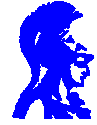    ΙΑΤΡΙΚΗ ΣΧΟΛΗ - Α' ΠΑΘΟΛΟΓΙΚΗ ΚΛΙΝΙΚΗ 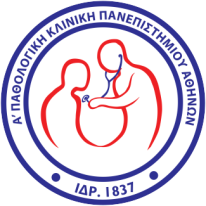  ΓΕΝΙΚΟ ΛΑΪΚΟ  ΝΟΣΟΚΟΜΕΙΟΑΓΙΟΥ ΘΩΜΑ 17, ΓΟΥΔΗ11527 ΑΘΗΝΑΠΡΟΓΡΑΜΜΑ ΕΦΗΜΕΡΙΩΝ ΤΡΙΜΗΝΟΥ ΟΜΑΔΑΣ ΑΣΕΠΤΕΜΒΡΙΟΣΣΕΠΤΕΜΒΡΙΟΣΣΕΠΤΕΜΒΡΙΟΣΕΞΩΤΕΡΙΚΑ ΙΑΤΡΕΙΑΚΛΙΝΙΚΗ3ΠΑΓ3 02:00-08:00ΓΕΡΟΓΙΑΝΝΗΣ ΜΑΥΡΙΔΟΥ ΣΤΥΛΙΑΡΗ4ΣΑΓΕΡΟΝΤΙΤΗ ΓΕΩΡΓΙΛΑΚΗ5ΚΥΓΙΑΝΝΑΚΑΣ ΓΥΦΤΟΠΟΥΛΟΣ6ΔΕΓΙΑΝΝΑΚΗ ΓΚΑΡΜΠΟΥΝΩΦ7ΤΡΓ1 14:30-20:00ΓΕΩΡΓΙΛΑΚΗ ΓΕΡΟΓΙΑΝΝΗΣΓΟΥΣΙΑΣ ΓΡΥΛΛΑΚΗ8ΤΕΣΤΥΛΙΑΡΗ ΑΝΤΩΝΟΓΛΟΥ9ΠΕΓΙΑΝΝΑΚΟΔΗΜΟΣ ΓΚΑΡΗ10ΠΑΓΥΦΤΟΠΟΥΛΟΣ11ΣΑΓ2 16:00-23:00ΓΕΩΡΓΙΟΠΟΥΛΟΣ ΓΕΩΡΓΙΛΑΚΗ ΓΕΡΟΓΙΑΝΝΗΣΓΚΑΝΑΣ ΓΙΟΦΟΓΛΟΥ12ΚΥΜΑΥΡΙΔΟΥ ΓΡΙΒΑ13ΔΕΓΙΟΦΟΓΛΟΥ ΓΚΑΝΑΣ14ΤΡ ΑΝΤΩΝΟΓΛΟΥ ΓΥΦΤΟΠΟΥΛΟΣ15ΤΕΓ3 02:00-08:00ΓΙΑΝΝΑΚΑΣ ΓΕΩΡΓΙΟΠΟΥΛΟΣ ΓΕΩΡΓΙΛΑΚΗ16ΠΕΓΡΥΛΛΑΚΗ ΓΕΩΡΓΙΛΑΚΗ17ΠΑΓΕΩΡΓΙΟΠΟΥΛΟΣ ΓΙΑΝΝΑΚΟΔΗΜΟΣ18ΣΑΓΚΑΝΑΣ  ΓΕΡΟΝΤΙΤΗ19ΚΥΓ1 08:00-16:00ΓΥΦΤΟΠΟΥΛΟΣ ΓΙΑΝΝΑΚΑΣ ΓΕΩΡΓΙΟΠΟΥΛΟΣΓΙΑΝΝΑΚΟΔΗΜΟΣ ΓΚΑΡΗ20ΔΕΑΝΤΩΝΟΓΛΟΥ ΓΙΑΝΝΑΚΗ 21ΤΡΓΕΡΟΓΙΑΝΝΗΣ ΜΑΥΡΙΔΟΥ22ΤΕ23ΠΕΓ2 20:00-02:00ΓΙΑΝΝΑΚΗ ΓΥΦΤΟΠΟΥΛΟΣ ΓΙΑΝΝΑΚΑΣ24ΠΑΓΕΩΡΓΙΟΠΟΥΛΟΣ ΓΟΥΣΙΑΣ25ΣΑΣΤΥΛΙΑΡΗ ΓΕΩΡΓΙΛΑΚΗ26ΚΥΓΟΥΣΙΑΣ ΓΕΡΟΝΤΙΤΗ27ΔΕΓ3 02:00-08:00ΓΙΑΝΝΑΚΟΔΗΜΟΣ ΓΙΑΝΝΑΚΗ  ΓΥΦΤΟΠΟΥΛΟΣ28ΤΡΓΡΙΒΑ ΓΙΑΝΝΑΚΑΣ29ΤΕΓΡΥΛΛΑΚΗ ΓΚΑΝΑΣ30ΠΕΓΕΩΡΓΙΟΠΟΥΛΟΣ1ΠΑΓ1 14:30-20:00ΓΙΟΦΟΓΛΟΥ ΓΙΑΝΝΑΚΟΔΗΜΟΣ ΓΙΑΝΝΑΚΗ ΓΕΡΟΓΙΑΝΝΗΣ ΣΤΥΛΙΑΡΗ2ΣΑΓΚΑΡΜΠΟΥΝΩΦ ΓΡΙΒΑ3ΚΥΓΙΑΝΝΑΚΑΣ ΓΡΙΒΑ4ΔΕΑΝΤΩΝΟΓΛΟΥ5ΤΡΓ2 20:00-02:00ΓΚΑΝΑΣ ΓΙΟΦΟΓΛΟΥ ΓΙΑΝΝΑΚΟΔΗΜΟΣ6ΤΕΓΚΑΡΗ ΑΝΤΩΝΟΓΛΟΥ7ΠΕΓΥΦΤΟΠΟΥΛΟΣ ΓΕΩΡΓΙΟΠΟΥΛΟΣ8ΠΑΓΙΑΝΝΑΚΑΣ ΑΝΤΩΝΟΓΛΟΥ9ΣΑΓ3 23:00-08:00ΓΚΑΡΗ ΓΚΑΝΑΣ ΓΙΟΦΟΓΛΟΥΓΙΑΝΝΑΚΟΔΗΜΟΣ ΓΚΑΡΜΠΟΥΝΩΦ10ΚΥΓΕΩΡΓΙΟΠΟΥΛΟΣ ΓΡΥΛΛΑΚΗ11ΔΕΑΝΤΩΝΟΓΛΟΥ ΓΙΑΝΝΑΚΗ 12ΤΡΓΕΩΡΓΙΟΠΟΥΛΟΣ  ΓΟΥΣΙΑΣ13ΤΕΓ1 14:30-20:00ΓΚΑΡΜΠΟΥΝΩΦ ΓΚΑΡΗ ΓΚΑΝΑΣΓΚΑΡΜΠΟΥΝΩΦ ΜΑΥΡΙΔΟΥ14ΠΕΓΙΟΦΟΓΛΟΥ ΓΕΡΟΝΤΙΤΗ15ΠΑΓΙΑΝΝΑΚΗ ΓΟΥΣΙΑΣ16ΣΑΜΑΥΡΙΔΟΥ ΓΚΑΝΑΣ17ΚΥΓ2 16:00-23:00ΓΡΙΒΑ ΓΚΑΡΜΠΟΥΝΩΦ ΓΚΑΡΗΓΚΑΡΗ ΓΙΑΝΝΑΚΑΣ18ΔΕΓΚΑΝΑΣ ΣΤΥΛΙΑΡΗ19ΤΡΓΚΑΡΗ ΓΙΟΦΟΓΛΟΥ20ΤΕΓΡΙΒΑ ΓΕΡΟΝΤΙΤΗ21ΠΕΓ3 02:00-08:00ΑΝΤΩΝΟΓΛΟΥ ΓΡΙΒΑ22ΠΑΓΙΑΝΝΑΚΟΔΗΜΟΣ ΓΥΦΤΟΠΟΥΛΟΣ23ΣΑΓΕΡΟΓΙΑΝΝΗΣ ΓΡΥΛΛΑΚΗ24ΚΥΓΚΑΡΗ ΓΟΥΣΙΑΣ25ΔΕΓ1 14:30-20:00ΓΟΥΣΙΑΣ ΑΝΤΩΝΟΓΛΟΥ ΓΡΙΒΑΓΕΡΟΝΤΙΤΗ ΓΕΩΡΓΙΛΑΚΗ26ΤΡΓΙΑΝΝΑΚΗ ΜΑΥΡΙΔΟΥ27ΤΕΓΚΑΝΑΣ ΓΡΙΒΑ28ΠΕΓΙΑΝΝΑΚΑΣ ΓΚΑΡΜΠΟΥΝΩΦ29ΠΑΓ2 20:00-02:00ΓΡΥΛΛΑΚΗ ΓΟΥΣΙΑΣ ΑΝΤΩΝΟΓΛΟΥ30ΣΑΓΥΦΤΟΠΟΥΛΟΣ ΓΕΡΟΝΤΙΤΗ31ΚΥΓΕΡΟΓΙΑΝΝΗΣ ΓΡΥΛΛΑΚΗ1ΔΕΣΤΥΛΙΑΡΗ ΓΙΟΦΟΓΛΟΥ2ΤΡΓ3 02:00-08:00ΓΕΡΟΝΤΙΤΗ ΓΡΥΛΛΑΚΗ3ΤΕΓΙΑΝΝΑΚΑΣ ΜΑΥΡΙΔΟΥ4ΠΕΓΙΑΝΝΑΚΟΔΗΜΟΣ ΓΙΑΝΝΑΚΗ5ΠΑΓΚΑΡΜΠΟΥΝΩΦ ΓΕΩΡΓΙΟΠΟΥΛΟΣ6ΣΑΓ1 08:00-16:00ΣΤΥΛΙΑΡΗ ΓΕΡΟΝΤΙΤΗ ΓΡΥΛΛΑΚΗ ΓΕΡΟΓΙΑΝΝΗΣ ΓΡΙΒΑ7ΚΥΓΟΥΣΙΑΣ ΜΑΥΡΙΔΟΥ8ΔΕΣΤΥΛΙΑΡΗ ΓΙΟΦΟΓΛΟΥ9ΤΡ10ΤΕΓ2 20:00-02:00ΜΑΥΡΙΔΟΥ ΣΤΥΛΙΑΡΗ ΓΕΡΟΝΤΙΤΗ11ΠΕΓΕΩΡΓΙΛΑΚΗ ΓΕΡΟΓΙΑΝΝΗΣ12ΠΑΓΚΑΡΗ ΓΙΑΝΝΑΚΗ13ΣΑΓΙΟΦΟΓΛΟΥ ΓΕΩΡΓΙΛΑΚΗ14ΚΥΓ3 23:00-08:00ΓΟΥΣΙΑΣ ΓΚΑΡΜΠΟΥΝΩΦΓΡΥΛΛΑΚΗ ΜΑΥΡΙΔΟΥ15ΔΕΓΕΡΟΓΙΑΝΝΗΣ ΣΤΥΛΙΑΡΗ16ΤΡΓΕΩΡΓΙΛΑΚΗ ΓΙΑΝΝΑΚΟΔΗΜΟΣ17ΤΕ18ΠΕΓ1 14:30-20:00ΓΥΦΤΟΠΟΥΛΟΣ ΓΚΑΡΜΠΟΥΝΩΦ19ΠΑ